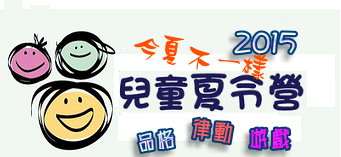 今夏不一樣--兒童夏令營對象：升國小一年級~國小六年級時間：7月1日～7月5日(週三至週日)      每天AM 8:30～11:30地點：北屯貴格會 (台中市北屯區衛道路112號)電話：（04）2231-9915   http://www.tcfc.tw/內容：遊戲、點心、唱歌、品格故事、才藝……　　　等好玩有趣的活動費用：400元(全勤者全額退費)名額：30人 (報名即日起額滿截止)      主辦：社團法人台灣教庭關懷協會      承辦：台中北屯貴格會(報名處)歡迎報名參加 名額有限喔！！！………………………………………………………………………………………………………………………………………………………………………2015年快樂兒童營報名表兒童姓名出生日期年   月   日年   月   日性別□男  □女就讀學校年級現住地址Email聯絡電話04-04-手機備註：家長姓名父父母母母備註：